Паспорт (учётная карточка) спортивного объектаНаименование спортивного объекта: Спортивный залНаименование спортивного объекта: Спортивный залНаименование спортивного объекта: Спортивный залНаименование спортивного объекта: Спортивный зал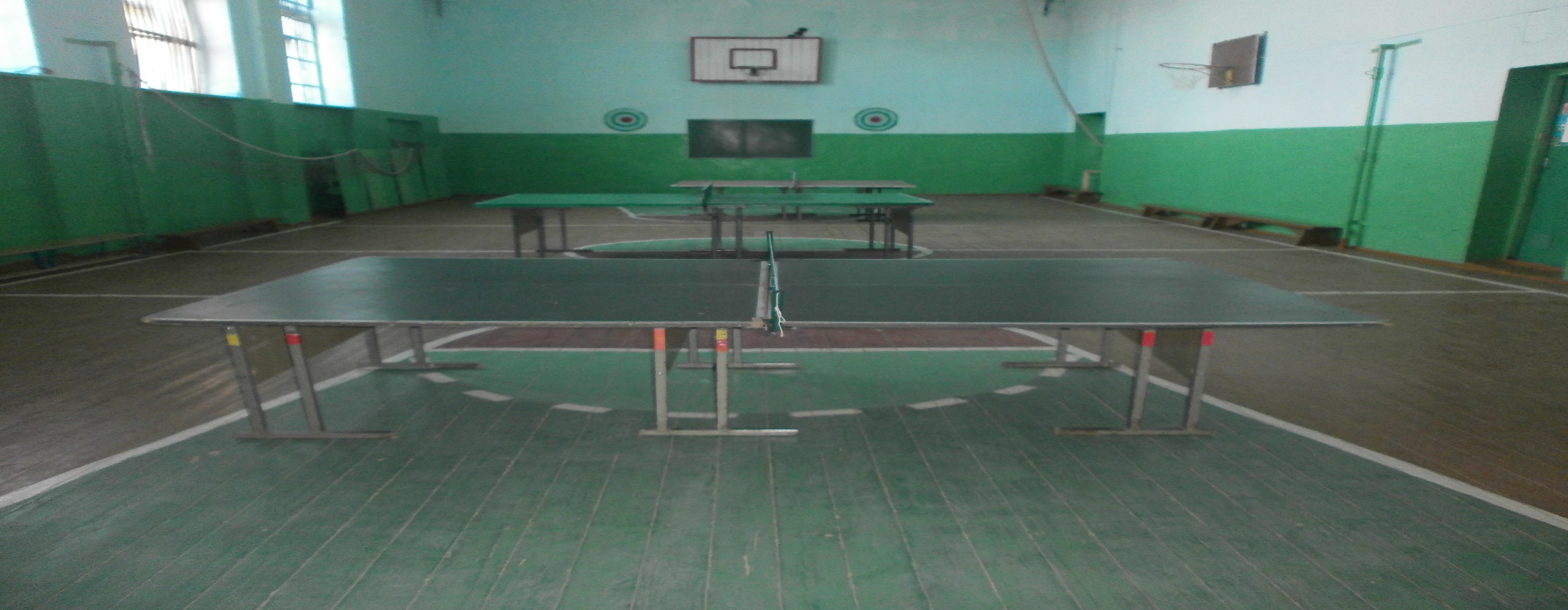 Форма собственности: Муниципальная Форма собственности: Муниципальная Форма собственности: Муниципальная Форма собственности: Муниципальная Муниципальное бюджетное общеобразовательное учреждение основная общеобразовательная школа №6 с. Хилогосон Муниципальное бюджетное общеобразовательное учреждение основная общеобразовательная школа №6 с. Хилогосон Муниципальное бюджетное общеобразовательное учреждение основная общеобразовательная школа №6 с. Хилогосон Муниципальное бюджетное общеобразовательное учреждение основная общеобразовательная школа №6 с. Хилогосон Год и месяц ввода в эксплуатацию: 1993 г.Год и месяц ввода в эксплуатацию: 1993 г.Год и месяц ввода в эксплуатацию: 1993 г.Год и месяц ввода в эксплуатацию: 1993 г.Реконструкция, капитальный ремонт: нетРеконструкция, капитальный ремонт: нетРеконструкция, капитальный ремонт: нетРеконструкция, капитальный ремонт: нетЕдиновременная пропускная способность: 50 чел.Единовременная пропускная способность: 50 чел.Единовременная пропускная способность: 50 чел.Единовременная пропускная способность: 50 чел.Технические характеристики спортивной составляющей объекта:   площадь -151.1кв.м., снарядная - 19.7, гардеробная - 15.4кв.м. Технические характеристики спортивной составляющей объекта:   площадь -151.1кв.м., снарядная - 19.7, гардеробная - 15.4кв.м. Технические характеристики спортивной составляющей объекта:   площадь -151.1кв.м., снарядная - 19.7, гардеробная - 15.4кв.м. Технические характеристики спортивной составляющей объекта:   площадь -151.1кв.м., снарядная - 19.7, гардеробная - 15.4кв.м. Состояние объекта: удовлетворительное: удовлетворительноеСостояние объекта: удовлетворительное: удовлетворительноеСостояние объекта: удовлетворительное: удовлетворительноеСостояние объекта: удовлетворительное: удовлетворительноеВключение во Всероссийский реестр объектов спорта (дата включения): не включенаВключение во Всероссийский реестр объектов спорта (дата включения): не включенаВключение во Всероссийский реестр объектов спорта (дата включения): не включенаВключение во Всероссийский реестр объектов спорта (дата включения): не включенаКадастровый номер: нетКадастровый номер: нетКадастровый номер: нетКадастровый номер: нетНаличие медицинского кабинета: отсутствуетНаличие медицинского кабинета: отсутствуетНаличие медицинского кабинета: отсутствуетНаличие медицинского кабинета: отсутствуетНаличие паспорта безопасности: отсутствуетНаличие паспорта безопасности: отсутствуетНаличие паспорта безопасности: отсутствуетНаличие паспорта безопасности: отсутствуеткатегория объекта: отсутствуеткатегория объекта: отсутствуеткатегория объекта: отсутствуеткатегория объекта: отсутствуетКультивируемые виды спорта: баскетбол, волейбол  и др.Культивируемые виды спорта: баскетбол, волейбол  и др.Культивируемые виды спорта: баскетбол, волейбол  и др.Культивируемые виды спорта: баскетбол, волейбол  и др.Доступная среда: нетДоступная среда: нетДоступная среда: нетДоступная среда: нетДата заполнения, обновления: нетДата заполнения, обновления: нетДата заполнения, обновления: нетДата заполнения, обновления: нет